令和６年度  地域介護専門職員研修　受講申込書令和　 年　　　月　　　日１．勤務先２．受講希望者※現職経験年数、福祉・保健・医療の通算年数は、受講希望研修の属する月現在でご記入ください。なお、研修を複数申し込まれる場合は、そのうちの日付が早い研修に合わせてご記入ください。　例）排泄ケア研修⇒令和6年8月現在で記入３．受講希望コース（複数同時申込可）　※２つ以上の研修受講を希望する場合は、受講申込書をコピーしてお使いください。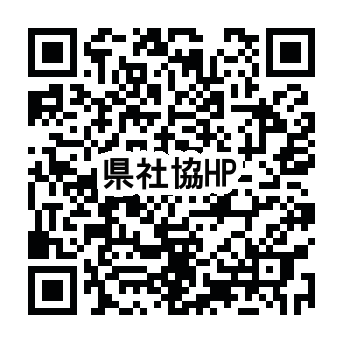 　　　　　　　　　　　　　　　　　プログラムはこちらからも確認できます（研修番号24以降）⇒４．受講前アンケート【受講者本人記載欄】 ※複数研修受講の場合、疑問・質問等は研修名を必ず記載してください。【上司記載欄】◆上記１～４の各項目は、必ず全てご記入ください。◆申込締切日は研修毎に異なります。詳しくは開催要綱や本会ＨＰ（上記の２次元コード）をご確認ください。◆送信いただいてから３営業日以内に確認の返信FAXが無い場合、お手数ですが ℡0243-23-8306へご連絡ください。福島県社会福祉協議会 介護実習・普及センター 行ＦＡＸ：０２４３－６２－４６３３メール：kaigo@fukushimakenshakyo.or.jp到着確認印※確認印は受講決定を確約するものではありません。施設・事業所名施設種別施設・事業所名所在地〒Tel　　　　　　　　　　　　 Fax〒Tel　　　　　　　　　　　　 Fax事務担当者所在地〒Tel　　　　　　　　　　　　 Fax〒Tel　　　　　　　　　　　　 FaxＥメールアドレスＥメールアドレス職名ふりがな性別（性自認）職名氏名生年月日生年月日昭和・平成　　　年　　　月　　　日（　　　　　歳）昭和・平成　　　年　　　月　　　日（　　　　　歳）※現職経験年数福祉・保健・医療の通算経験年数福祉・保健・医療の通算経験年数生年月日生年月日昭和・平成　　　年　　　月　　　日（　　　　　歳）昭和・平成　　　年　　　月　　　日（　　　　　歳）年　　　　月年　　　　月年　　　　月１研修№研修名研修期日２研修№研修名研修期日研修に期待することや講師への質問はありますか？職名氏名どんなことを期待して職員を派遣されますか。